Your Name:  Parish Role if any : 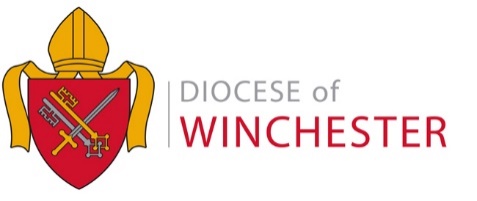 Your knowledge of and relationship to the child/adult: Child/Adult’s Name:					       Date and Place of BirthChild/Adult’s contact details:  Address: Email: 			Home Telephone: 		 Mobile: If Child, details of parents/carers (including contact details)If Child, are they a Young Carer?       Yes       No                 If yes, give details below: Nature of the incident/concern: Date, time and location of incident(s): Observations made by you or to you (e.g. description of visible bruising, other injuries, child/adult’s emotional state etc): NB: Make a clear distinction between what is fact, opinion or hearsay Exactly what the child/adult said and what you said (Remember do not lead them-record actual details. Continue on a separate sheet if necessary): Details of external agencies contacted Police: 	   Yes                No Date and Time Name and Contact NumberAdvice Received Childrens Services:             Yes              NoDate and Time Name and Contact NumberAdvice received Adult Safeguarding:		 Yes           No Date and Time Name and Contact NumberAdvice ReceivedLocal Authority:                     Yes          No  Date and Time Name and Contact Number Advice receivedOther  eg NSPCC /School  Date  and TimeName and Contact numberAdvice receivedIf concern is about a person under 18;  has consent to share been obtained from parent/guardian (unless implicated)					     Yes        NoIf child 16 or 17;  has consent to share also been obtained from them 	     Yes        NoIf concern is about an adult has adult concerned given consent to share    Yes        No If consent has not been sought please detail why?Details of WitnessesDetails of Referrer:Print name date and sign                                      ParishRemember to maintain confidentiality and only share with those who need to knowTelephone Diocesan Safeguarding Office:  01962 737317   07921 865374Out of Hours Safeguarding Referrals:  0300 5551373Email completed form to:  safeguarding@winchester.anglican.org